Уважаемые собственники (наниматели) жилых помещений многоквартирных домов, располагающихся по адресам:ул. 50 лет Октября, 36 аул. им. Гвоздкова, 20ул. Качинцев, 111(общ.124)ул. Латошинская, 81 корпус 13,14, 15, 16, 22, ул.им.Фадеева, 63          ООО «Концессии теплоснабжения» (далее также – РСО) уведомляет Вас об одностороннем отказе от исполнения договора теплоснабжения и горячего водоснабжения, заключенного между РСО и                                 ТСН " На Гвоздкова", федеральное государственное бюджетное учреждение "Центральное жилищно-коммунальное управление" Министерства обороны Российской Федерации, лицевой счет бюджетного учереждения 20736Н27840, ТСЖ "На Набережной", ТСН "Фадеева 63" (далее также – УК), в отношении Ваших многоквартирных домов, в связи с наличием у УК признанной задолженности. Таким образом, с целью соблюдения прав и законных интересов потребителей, добросовестно исполняющих свои обязательства по оплате, ООО «Концессии теплоснабжения» переходит на прямые договорные отношения со всеми собственниками и пользователями помещений в Ваших многоквартирных домах, в части предоставления коммунальных услуг, с 01 декабря 2020 года.Договор теплоснабжения и горячего водоснабжения между потребителем и РСО заключается на неопределенный срок, при этом, заключения договора в письменной форме не требуется (ч. 6 ст. 157.2 ЖК РФ). РСО просит учесть вышеуказанную информацию в дальнейших договорных отношениях.По всем возникающим вопросам Вы можете обращаться по телефонам:контакт центр – тел. 99-02-94 (круглосуточно)специалисты РСО – тел. 99-02-94 (доб. 1620) с 8.00 до 17.00 по будням.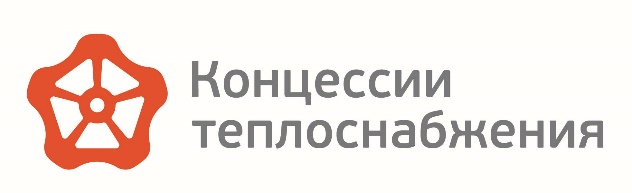 